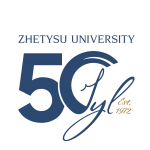 ВНИМАНИЮ АВТОРОВ!Журнал «Вестник Жетысуского университета имени Ильяса Жансугурова» объявляет набор научных статей в выпуск № 4 (105)/2022.Статьи принимаются до 10 ноября 2022 года. Статью можно отправить в редакцию по электронной почте на адрес vestnik@zu.edu.kz.Периодичность журналаНаучный журнал «Вестник Жетысуского университета имени Ильяса Жансугурова» выпускается с периодичностью 4 раза в год в следующие установленные сроки:№1 – до 30 марта;№2 – до 30 июня;№3 – до 30 октября;№4 – до 30 декабря.Статьи принимаются в следующие установленные сроки:№1 – до 10 февраля;№2 – до 10 мая;№3 – до 10 сентября;№4 – до 10 ноября.Общие положенияЖурнал «Вестник Жетысуского университета имени Ильяса Жансугурова» принимает к публикации материалы, содержащие результаты оригинальных исследований, оформленных в виде полных статей. Материал, предлагаемый для публикации, должен являться оригинальным, не публиковавшимся ранее в других научных изданиях, соответствовать профилю и научному уровню журнала. Решение о тематическом несоответствии может быть принято Редколлегией без специального рецензирования и обоснования причин. Работы студентов и магистрантов принимаются только в соавторстве с научными руководителями или при наличии рецензии от их руководителей.Информация для авторовРедакционная коллегия просит авторов руководствоваться следующими правилами при подготовке статей для опубликования в журнале.Научные статьи, представляемые в редакцию журнала, должны быть оформлены согласно базовым издательским стандартам по оформлению статей в соответствии с ГОСТ 7.5-98 «Журналы, сборники, информационные издания. Издательское оформление публикуемых материалов», пристатейных библиографических списков в соответствии с ГОСТ 7.1-2003 «Библиографическая запись. Библиографическое описание. Общие требования и правила составления».- В номер допускается не более 3 статьи от одного автора или того же автора в составе коллектива соавторов.- Количество в одной статье не более 5 соавторов.- Степень оригинальности статьи должна составлять не менее 80%.- Направляемые статьи не должны быть ранее опубликованы, не допускается последующее опубликование в других журналах, в том числе переводы на другие языки.- Если статья не прошла антиплагиат или была отклонена рецензентом, статья возвращается автору на доработку. Автор может повторно отправить статью на антиплагиат или рецензирование 1 раз. Ответственность за содержание статьи несет автор.- Редакция не занимается литературной и стилистической обработкой статьи.Статьи, оформленные с нарушением требований, к публикации не принимаются и возвращаются авторам.Оформление статьиСтатьи могут быть представлены на казахском, русском или английском языках в виде файла в формате MS Word (.docx). Шрифт – Times New Roman, кегель – 12 пт. с одинарным межстрочным интервалом. Поля слева и сверху – 2,5 см, справа и снизу – 2 см., абзац – 1,25. Материал статьи оформляется в соответствии с ГОСТ 7.5-98 «Журналы, сборники, информационные издания. Издательское оформление публикуемых материалов».Объем статьиРекомендуемый объем статьи должен составлять от 3 до 10 страниц.Структура статьи(если статья на русском языке)Структура научной статьи должна включать название, аннотации, ключевые слова, введение, материалы и методы, результаты, обсуждение, заключение, информацию о финансировании (при наличии), список литературы.Изложение материала должно быть ясным, логически выстроенным, части статьи располагают в следующей последовательности (Приложение А):1) Индекс УКД;2) Заголовок статьи на русском языке;3) Фамилии и инициалы всех авторов;4) Аннотация на русском языке (не более 300 слов) с перечислением ключевых слов (не более 8 слов). В аннотации должны быть указаны предмет и цель работы, методология, основные результаты исследования, область их применения, выводы. Несоответствие между казахоязычной, русскоязычной и англоязычной аннотацией не допускается;5) Ключевые слова на русском языке;6) Вводная часть с обоснованием необходимости и изложением цели работы;7) Основной текст, который необходимо разделить на разделы и подразделы (актуальность исследования, описание методологии, результаты исследования и их обсуждение, при необходимости разделы могут быть объединены). Графический материал предоставляется только в черно-белом изображении. Он должен быть четким и не требовать перерисовки (изображение выполняется в форматах jpeg с разрешением не менее 300 dpi). Все данные должны иметь сноски на источник их получения, а рисунки, таблицы пронумерованы и озаглавлены;8) Выводы, в которых по мере возможности  должно быть указано практическое применение результатов;9) Список литературы. Список литературы должен содержать библиографические сведения обо всех публикациях, упоминаемых в статье, и не содержать указаний на работы, на которые в тексте нет ссылок. В выходные данные монографии, книг, учебных пособий включать номер ISBN. Для всех ссылок на статьи, опубликованные в международных рецензируемых журналах, следует указывать DOI (Digital Object Identifier). DOI указываются в PDF версии статьи и/или на основной интернет-странице статьи, также можно воспользоваться системой поиска CrossRef: http://www.crossref.org/guestquery/. Библиографическое описание в пристатейных библиографических списках составляют по ГОСТ 7.1-2003 «Библиографическая запись. Библиографическое описание. Общие требования и правила составления»;10) Заголовок статьи, Фамилии и инициалы всех авторов, Аннотация, Ключевые слова на казахском языке;11) Заголовок статьи, Фамилии и инициалы всех авторов, Аннотация, Ключевые слова на английском языке.Документ MS Word со статьей должен быть назван по следующему шаблону: № (номер журнала (сквозной номер журнала)) Фамилии и инициалы всех авторов. Например: №4 (105) Шатырбаева Г.Ж., Молдабаева М.М.Сведения об авторахОтдельным файлом направляются сведения об авторах на трех языках с указанием следующих данных: полное имя, ученое звание, ученая степень, должность, место работы (полное название организации, город), наименование страны (для иностранных авторов),  контактные данные (e-mail, телефон) всех авторов (Приложение Б).Документ MS Word со сведениями об авторах должен быть назван по шаблону: Inf.about.authors № (номер журнала(сквозной номер журнала)) Фамилии и инициалы всех авторов. Например: Inf.about.authors №4 (105) Шатырбаева Г.Ж., Молдабаева М.М.Ответственный секретарь в течение трех дней после поступления материалов проводит проверку на соответствие правилам оформления материалов. В случае несоблюдения правил оформления материалов специалист отдела оповещает автора о необходимости доработки материалов через электронную почту.Представленные к опубликованию материалы должны соответствовать профилю журналов, соответствовать формальным требованиям, пройти процедуру двойного рецензирования (проверка на плагиат и рецензирование членами экспертной группы и редколлегии журналов) и получить рекомендацию к публикации редколлегией журнала.Журналы являются открытыми – любой автор, независимо от гражданства, места работы и наличия ученой степени, имеет возможность опубликовать статью при соблюдении требований редакции.Способы оплатыПосле принятия статьи к публикации представляется сканированная квитанция об оплате за публикацию в формате pdf или jpeg по электронной почте. Организационный взнос на издательские расходы составляет 4000 тенге. Иностранным авторам публикация в журнале бесплатна.Реквизиты университета ЖУ им. И. ЖансугуроваРНН 531400011685БИН – 990140003041ИИК – KZ566010311000005234КБЕ 16БИК - HSBKKZKX,ТРФ 319900 АО «Народный банк Казахстана», г. Талдыкорган.	При оплате обязательно укажите назначение платежа: за статью в журнале Вестник ЖУ.Инструкция по оплате через Kaspi.kz приложение:Платежи ➡ Поиск ➡ Вручную пишите "Жетысуский госуниверситет им. И. Жансугурова" ➡ Вместо факультета пишете: за Вестник ➡ заполняете свои данные ➡Сумма: 4000тг за 1 статью ➡ оплатить.Также, не забудьте отправить квитанцию на почту: vestnik@zu.edu.kz.Адрес редакции: 040000, г. Талдыкорган, ул. Жансугурова, 187 А, Жетысуский университет имени И.Жансугурова, 310 кабинет – Отдел науки и коммерциализации научных проектов, тел.: 8 (7282) 22-21-23, вн. 1193, е-mail: vestnik@zu.edu.kz Приложение А(Пример оформления для статьи на русском языке)УДК 541.124СИСТЕМА СОВРЕМЕННОГО БИЗНЕС-ОБРАЗОВАНИЯШатырбаева Г.Ж., Молдабаева М.М.Резюме на русском языкеКлючевые слова:Текст докладаСПИСОК ЛИТЕРАТУРЫ:Название статьи на казахском языкеШатырбаева Г.Ж., Молдабаева М.М.Резюме на казахском языкеКілт  сөздер:Название статьи на английском языкеG.Zh. Shatyrbayeva, M.M. Moldabayeva Резюме на английском языкеKey wordМатериал поступил в редакцию (дата)(Пример оформления для статьи на казахском языке)ӘОЖ 541.124ЗАМАНАУИ БИЗНЕС-БІЛІМ БЕРУ ЖҮЙЕСІШатырбаева Г.Ж., Молдабаева М.М.Түйіндеме қазақ тілінде Кілт сөздер:Баяндама мәтініӘДЕБИЕТТЕР ТІЗІМІ:Мақаланың орыс тіліндегі атауыШатырбаева Г.Ж., Молдабаева М.М.Түйіндеме орыс тілінде Ключевые слова:Мақаланың ағылшын тіліндегі атауы G.Zh. Shatyrbayeva, M.M. Moldabayeva Түйіндеме ағылшын тіліндеKey word:Материал редакцияға түсті (күні)(Пример оформления для статьи на английском языке)UDC 541.124THE MODERN SYSTEM OF BUSINESS EDUCATIONG. Zh. Shatyrbayeva, M. M. Moldabayeva Abstract in EnglishKey words:TextList of references:Title of article in Kazakh languageШатырбаева Г.Ж., Молдабаева М.М.Abstract in Kazakh languageKey words in Kazakh language:Title of article in Russian languageШатырбаева Г.Ж., Молдабаева М.М.Abstract in Russian languageKey words in Russian language:Date of receipt of manuscript: Приложение БАвторлар туралы мәліметСведения об авторахInformation about authorsТ.А.Ә.Паспорт/жеке куәлік бойыншаҒылыми атағы, ғылыми дәрежесіҚызметі немесе мамандығыЖұмыс орны (ұйымның толық атауы, қала)Мемлекет (шет елдік авторлар үшін)e-mailФ.И.О. По паспорту/удостоверениюУченое звание, ученая степеньДолжность или профессияМесто работы (полное название организации, город)Страна (для иностранных авторов)e-mailFull name Passport / IDAcademic degree, academic title Position or profession  Place of work (full name of the organization, city)Country (for foreign authors)e-mail